  Powiat Białostocki              SAMODZIELNY PUBLICZNY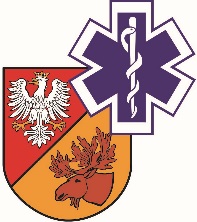                   ZAKŁAD OPIEKI ZDROWOTNEJ W ŁAPACH                  18-100 Łapy, ul. Janusza Korczaka 23                             tel. 85 814 24 38  	     www.szpitallapy.pl		sekretariat@szpitallapy.pl                                   NIP: 966-13-19-909	                                     REGON: 050644804Łapy, 14.12.2021 r.DZP.261.2/ZP/46/2021/TPWszyscy Wykonawcy / Uczestnicy postępowaniaTREŚĆ PYTAŃ Z UDZIELONYMI ODPOWIEDZIAMIDotyczy postępowania nr ZP/46/2021/TPZamawiający, Samodzielny Publiczny Zakład Opieki Zdrowotnej w Łapach, działając 
na podstawie art. 135 ust. 2 ustawy Prawo zamówień publicznych z dnia 11 września 2019 r. 
(Dz. U. z 2021 r. poz. 1129 ze zm.) w odpowiedzi na wniosek Wykonawców o wyjaśnienie treści SWZ w postępowaniu pn. „DOSTAWA IMPLANTÓW DO WYKONYWANIA ZABIEGÓW ORTOPEDYCZNYCH - UZUPEŁNIENIE”, przekazuje poniżej treść pytań wraz z odpowiedziami:Pytanie nr 1 – Pakiet nr 3 - Druty, gwoździe - POZ. 3 Czy Zamawiający wyrazi zgodę 
na zaoferowanie Druty Kirschnera stalowy Ø 2,0 - 3,0mm.Odpowiedź: Tak, Zamawiający dopuszcza.Pytanie nr 2 – Pakiet nr 3 - POZ. 4 Czy Zamawiający wyrazi zgodę na zaoferowanie Gwoździe Rusha stalowe o średnicy 2,5mm do 4mm o długościach 100 do 280mm.Odpowiedź: Tak, Zamawiający dopuszcza.DYREKTORSamodzielnego PublicznegoZakładu Opieki Zdrowotnej w ŁapachUrszula Łapińska 